COMPUTER SCIENCE - GRADE 7 TERM 1 EXAMS 2023COMPUTER.Timothy and Caroline were discussing the difference between data and information. Give the definition of data and information to show their differences. (2mks)Grade 7 learners were asked to name characteristics of computers. List 6 characteristics of computers they were likely to give. (6mks)We can use computers to perform different activities in our daily life. State three uses of the computers. (3mks)There are advantages and disadvantages of using computers in data processing. Outline four disadvantages of using computers. (4mks)State four stages involved in data processing cycle in a computer. (4mks)Patel was asked by his father to give the meaning of the term 'computer'. What meaning was he likely to give? (1mk)Identify five places where computers are used. (5mks)The diagrams below show different examples of computers. Name them. (8mks)
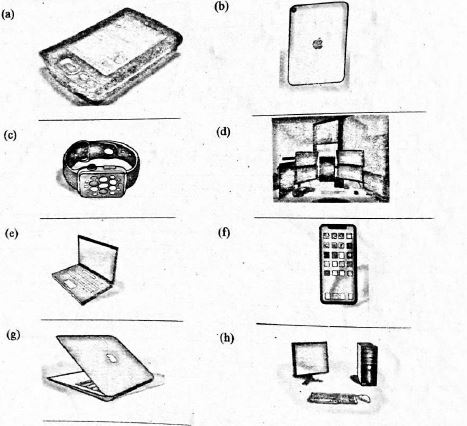 At home we can use computers for different purposes. Write five purposes of computers at home. (5mks)Grade 7 learners visited a computer resource person to learn about evolution of computers. They were taught about evolution stages of computers. Name 4 devices at different evolution stages of computers. (4mks)Grade 6 learners visited a computer laboratory. The computer technician asked the learners to mention safety precautions they should observe when using computers. State three precautions. (3 mks)Grade 6 learners created an excel spreadsheet document. Which button would they use to insert, delete or format sheets, columns and rows? (1 mk)Identify the button marked X on the computer monitor below.
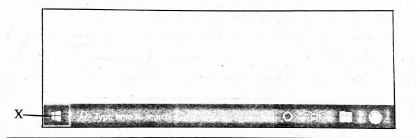 What is the function of the desktop icons when creating a word document in a computer? (1mk)The diagram below shows a keyboard. Name the key marked X and state its use. (2mks)

Name
Use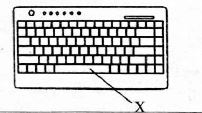 MARKING SCHEMEThey are raw facts, symbols or numbers that not yet processed.Processed data,SpeedAutomationVersatilityStorageDiligenceGarbage in garbage outPerforming arithmetic operationsTo listen to musicTo draw designsThey are expensive to buyThey depend on human beings hence not accurate on their own.They can lead to health problems e.g backache, eye strain.Can lead to loss of jobs to the computer illiterate.Data inputData processingData outputData storageAn electronic device that processes raw data into informationIn schoolsIn hospitalsIn factoriesIn officesIn bankspersonal digital assistantipadsmart watch (d) work stationLaptopsmart phoneMac BookdesktopOnline shoppingFor socialisingFor attending virtual meetingsPreparing home budgetsFor entertainment.AbacusMechanical devicesElectromechanical devicesModern digital computers.The devices should be stored in safe lockable cabinets.We should avoid crinks and food when operating the computers.We should not bang on the screen.CellsStart buttonIndicate shortcuts to get to other programs in the computerName - space barUse creates space between (w) words.